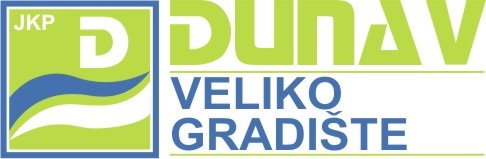 Наш број: _____/2018__Датум: 17.10.2018. годинеОБАВЕШТЕЊЕ О ЗАКЉУЧЕНОМ УГОВОРУНазив наручиоца: ЈКП „Дунав Велико Градиште“Адреса наручиоца: Велико Градиште, Сремска бр. 1Интернет страница наручиоца: jkpdvg2@gmail.comВрста наручиоца: Јавно предузећеВрста поступка јавне набавке: јавна набавка мале вредностиВрста предмета: радовиОпис предмета набавке: Услуге одржавања депонијеОРН- 90900000 услуге чишћења и санитацијеПроцењена вредност јавне набавке: 500.000,00 динараУговорена вредност: 500.000,00 динара Критеријум  за доделу уговора: „најнижа понуђена цена“Број примљених понуда и подаци о понуђачима: 1Понуђена цена: -500.000,00 динараПонуђена цена код прихватљивих понуда:-500.000,00 динараДео или вредност уговора који ће се извршити преко подизвођача: /Датум доношења одлуке о додели уговора: 15.10.2018. годинеДатум закључења уговора: 16.10.2018. годинеОсновни подаци о добављачу: „„Елита коп 012“  Мало црниће,  МБ 63905429, ПИБ 109075400.Период важења уговора:  од 16.10.2018. године до  31.01.2019. године или до финансијског испуњења уговораОколности које представљају основ за измену  уговора: /ЈКП „Дунав Велико Градиште“     Велико Градиште		       одговорно лице			         Љубица Митић		